ОАО «БНБ-Банк» приглашает принять участие в конкурсе по выбору поставщика для выполнения работ по монтажу новых линий СКС, согласно техническому заданию (Приложение №1,2).Источник финансирования – собственные средства Банка.Сроки, место и порядок предоставления коммерческого предложения: до 12:00 10.04.2023г. Принять участие в конкурсе можно направив письмо по электронной почте: tender@bnb.by с пометкой «Для участия в конкурсе по выбору поставщика для выполнения работ по монтажу новых линий СКС». Электронное коммерческое предложение должно быть заверено подписью и печатью организации. Информация о результатах конкурса будет размещена на сайте Банка – www.bnb.by, в разделе «Закупки».	Коммерческое предложение должно содержать:1.Условия коммерческого предложения.2.Общую информация о компании (опыт работы и квалификация, основные заказчики, копии основных документов).Предоставленные коммерческие предложения будут оцениваться методом бальной оценки с учетом следующих критериев: Приложения: - техническое задание на 1 л. в 1 экз.;Ведущий специалист отдела контроля закупок и строительстваУправления бюджетирования и управленческой информации                     Ю.А.КрупеняПриложение №1Техническое задание на монтаж новых линий СКСОрганизация, заказчик.ОАО «БНБ-Банк» по адресу: г. Минск, пр. Независимости 173.Наименование подлежащего закупке товара (работы, услуги)Модернизация корпоративной ВОЛС ОАО «БНБ-Банк», включая выполнение работ:создание резервного канала связи для офисов по адресу: Независимости, 87а -Независимости 173, перенос кабелей и каналов связи в ЦОД на территории Независимости, 87а. Общие требования к техническим, качественным и эксплуатационным характеристикам товара (работы, услуги), в том числе минимальные требования, которым должны удовлетворять предложения поставщиков (подрядчиков, исполнителей).3.1 По итогам модернизации ВОЛС Банка должна соответствовать действующим ТНПА по строительству инженерных сетей и ВОЛС.3.2 Претендент в обязательном порядке предоставляет следующие документы обосновывающие:- Сроки проектирования объекта (начало, окончание), продолжительность проектирования с учетом прохождения всех необходимых согласований. - Цену объекта проектирования и строительства на дату принятия решения о проведении переговоров. Цена конкурсного предложения выражается в белорусских рублях и включает в себя все возможные сопутствующие затраты, включая: Условия оплаты проектных и строительно-монтажных работ.Справка о финансовом состоянии организации.Обязательства претендента о получении всех необходимых согласований с государственными органами. Наличие опыта выполнения аналогичных работ по проектированию и строительству ВОЛС не менее 5-ти лет, подтвержденного отзывами заказчиков.План производства работ для подрядчиков, исполнителей.         Необходимо выполнить работы по предпроектному обследованию объекта, разработать проектно-сметную документацию, выполнить строительно-монтажные работы по строительству ВОЛС между ЦОД расположенным по адресу: Независимости, 87а и офисами по адресу: Независимости 173, выполнить перенос ВОК из действующей коммуникационной к.210 в ЦОД (г. Минск, пр. Независимости 87а) (примерное количество ВОК – 10 шт., количество волокон ориентировочно 40-50). При выполнении работ по строительству ВОЛС и переносу ВОК необходимо предусмотреть строительство кабельной канализации от действующего колодца МГТС в ЦОД (количество каналов определить проектом), ситуационная схема приведена в Приложении №2. Провести изыскательские работы для получения информации по действующей ВОЛС: используемые типы соединений, адаптеры, тип кабеля и т.п., оценить точные объемы работ, выполнить предварительный расчет стоимости.Составить спецификацию материалов, которые будут использоваться при выполнении работ, разработать проектно-сметную документацию. При выполнении работ руководствоваться действующими ТНПА регламентирующим правила и стандарты, применяемые при строительстве ВОЛС.При необходимости выполнения земляных работ на территории Независимости, 87А, выполнить ограждение зоны производства земляных работ, а также последующее восстановление благоустройства с послойным уплотнением грунта силами исполнителя.Количество товаров, место, условия и сроки поставки (приобретения иным способом) товара (выполнения работы, оказание услуги), необходимые требования по гарантии, обслуживанию и сопровождению.Объект, на котором будут производится работы по созданию СКС: г. Минск, пр-т Независимости 87a, помещения головного офиса ЦОД (ситуационная схема в Приложении №2), объект по адресу Независимости, 173 (коммуникационная, 26 этажа). Проект модернизации ВОЛС Банка должен быть согласован с Управлением информационных технологий ОАО «БНБ-Банк».По окончании работы Исполнитель должен предоставить полную документацию на ВОЛС Заказчика как в бумажном, так и в электронном виде.Работоспособность ВОЛС должна быть проверена после окончания работ по созданию (предоставляются протоколы пост-монтажной проверки отчеты проверки ВОЛС рефлектометром, кабельный журнал).Гарантия на ВОЛС должна составлять не менее 5 (пяти) лет с момента ввода в эксплуатацию.Сведения о структурном подразделении Банка, уполномоченном контролем исполнения задания (технический надзор).Управление информационных технологийКонтактное лицо: Смеян Павел Геннадьевич, заместитель начальника УИТ – контроль СМР и приемка ВОЛС.Савик Александр Александрович – контроль и приемка электромонтажных работ. Лавренов Максим Леонидович – контроль производства СМР и земляных работ.Заместитель    начальника    управления информационных технологий 	П.Г. Смеян«___»__________2023НачальникУправление развития и поддержки банковской инфраструктуры 	А.В. Меньшиков«___»__________2023Приложение 2 Ситуационная схема строительства ВОЛС Независимости, 173 – Независимости, 87а.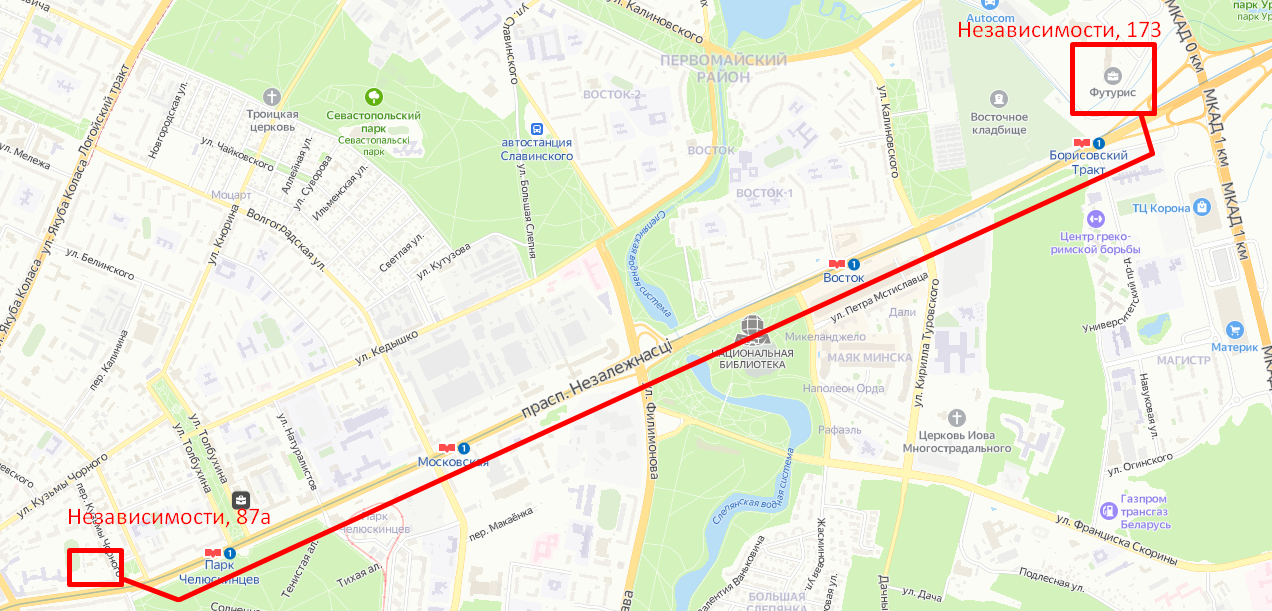 Ситуационная схема переноса ВОК в ЦОД.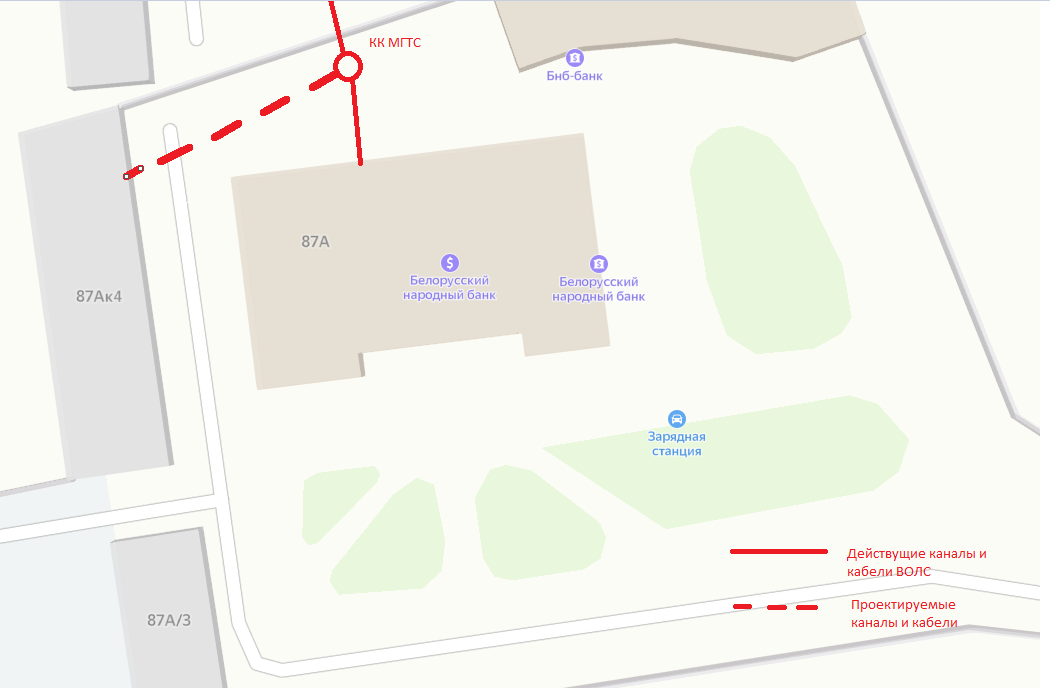 О выборе поставщика             Организации (по списку)№п/пКритерии оценки предложенияОценка(балл)1Цена коммерческого предложения в BYN702Порядок расчетов (по факту поставки)103Гарантийные обязательства104Сроки поставки10ИтогоИтого100